Министерство культуры Республики ДагестанГБУ РД «Национальная библиотека Республики Дагестан им. Р. Гамзатова»Служба научной информации по культуре и искусствуВЕСТНИК СНИКИ – 2022 Информационно-методическое издание Службы научной информации по культуре и искусству Национальной библиотеки РД им. Р. Гамзатова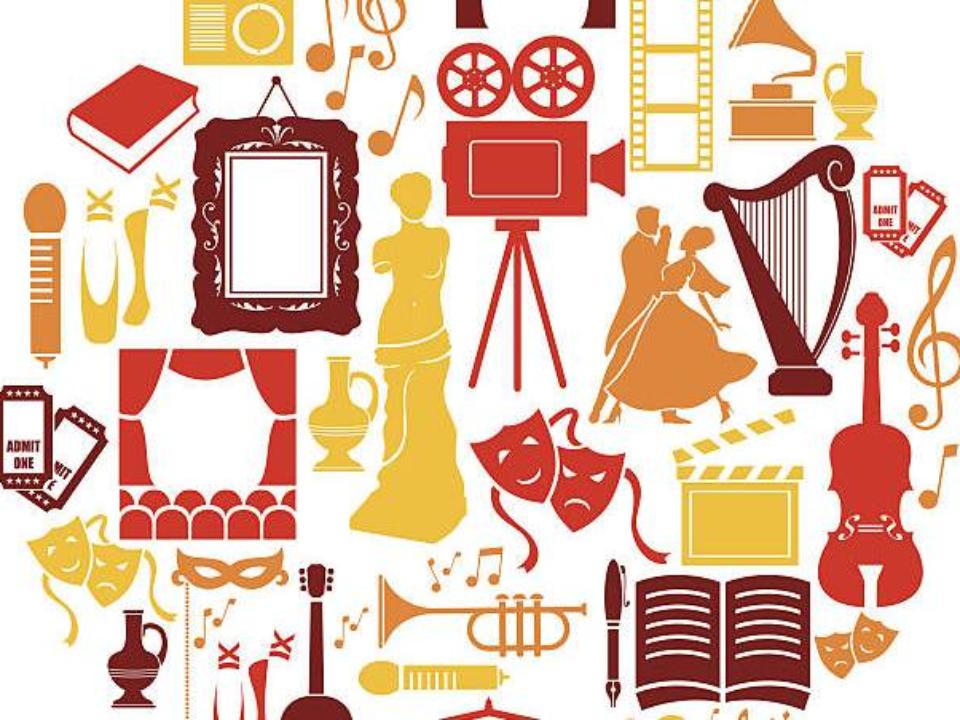 Махачкала - 2023Министерство культуры Республики ДагестанГБУ РД «Национальная библиотека Республики Дагестан им. Р. Гамзатова»Служба научной информации по культуре и искусствуВЕСТНИК СНИКИ – 2022Информационно-методическое изданиеСлужбы научной информации по культуре и искусству Национальной библиотеки РД им. Р. Гамзатова№1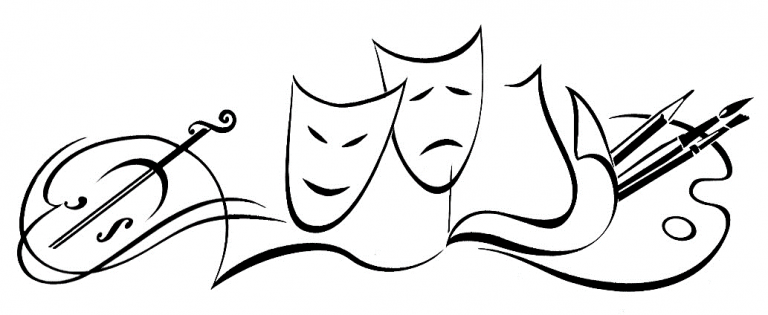 Махачкала – 2023От составителя«Вестник СНИКИ – 2022» является информационно-методическим изданием Службы научной информации по культуре и искусству Национальной библиотеки РД им. Р. Гамзатова, в котором представлены методические рекомендации, рекомендательные списки, обзоры и доклады, подготовленные СНИКИ в 2022 году. Издание будет полезным подспорьем в работе библиотекарей, педагогов, представителей сферы культуры и искусства, журналистов, а также всем, кто интересуется культурной жизнью республики. Будем рады отзывам и предложениям на электронный адрес Службы научной информации по культуре и искусству: irina-sniki@yandex.ru Кузьмина И.А. – Заслуженный работник культуры РД, зав. СНИКИ НБ РД им. Р. Гамзатова«РОЛЬ БИБЛИОТЕКИ В ЭПОХУ FAKE NEWS»Методические рекомендации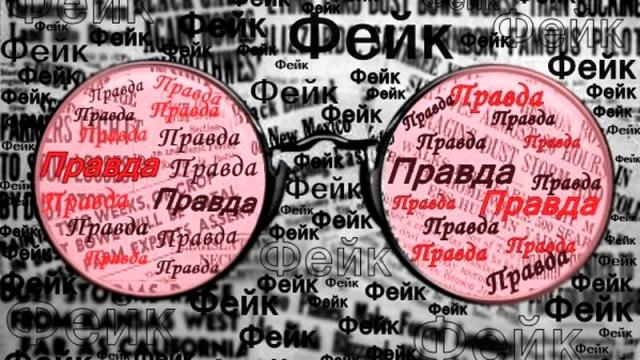 ВведениеВыступая на расширенном заседании коллегии Министерства культуры Дагестана, министр культуры З.А. Бутаева отметила, что на фоне сложнейшей международной политической ситуации, информационной войны очень важно высказывать принципиальную и чёткую гражданскую позицию в поддержку курса Президента страны. Она подчеркнула, что важная задача, которая стоит перед всеми деятелями культуры, - объединять людей.«Культура – это про единение, про созидание, про высокие устремления человеческого духа, про ценность человеческой жизни. Наша задача поддерживать, вселять надежду и веру и вместе преодолевать трудности, строить новое мирное будущее. И эту свою миссию мы с вами будем нести достойно, не поддаваясь на провокации», – сказала З.А. Бутаева.О том, какую роль могут и должны играть библиотеки в эпоху fakenews, разъясняют данные методические рекомендации, подготовленные по материалам вебинара кафедры библиотечно-информационной деятельности Челябинского Государственного института культуры.Что такое фейк?Фейк (подделка) – что-либо ложное, недостоверное, сфальсифицированное, выдаваемое за действительное, реальное, достоверное с целью ввести в заблуждение. Информационные проявления фейка: фейковые новости (fakenews); фейковые фото; фейковый аккаунт в интернете.Таким образом, фейковая информация зачастую является средством скрытого социального влияния и воздействия (манипуляции) в условиях информационной недостаточности.Причины развития и распространения fakenews:СМИ существенно расширяют пользовательскую аудиторию.Отсутствие цензуры и механизмов редакторской проверки в ряде СМИ.Высокая плотность коммуникационного потока для каждого человека, что вызывает привычку к иформационному восприятию, а не коммуникационному познанию.Интенсивное развитие непрофессионального сегмента журналистики (блогерство и др.).Характеристики fakenews:Недостоверность.Умышленное искажение факта.Цель: ввести реципиента в заблуждение + получение собственной выгоды.Мотивы формирования fakenews:Увеличение пользовательской аудитории или экономические выгоды (fake как фактор экономического успеха).Политические / идеологические (fake как средство влияния на сознание общества).Манипуляция поведением и мироощущением отдельных социальных групп (fake как средство манипуляции).Частные причины (троллинг и др.).Информационное влияние – поведение человека, направленное на изменение или формирование когнитивной, эмоциональной и поведенческой сферы другого человека по отношению к какому-либо объекту.Конечной целью влияния является формирование общественного мнения и последующая трансформация социальных систем (поведенческий компонент влияния) в микро- или макромасштабе.Последствия влияния идеологии «fakenews»:Упрощение мировоззрения.Дезориентация социума, утрата объединяющего начала в общественном создании (солидарности, общности, соучастия, единства действий).Подмена общественных ценностей.Утрата позитивного восприятия мира и отдельных чувств; их замена на чувство беспомощности, страха, недоверия.Утрата системности восприятия, потеря системных причинно-следственных связей.Утрата «иммунитета» к ложной информации.Признаки fakenews:Яркие броские заголовки.Содержание – сенсация;Ссылки на авторитеты (СМИ, политиков, врачей и др.).Эмоциональное влияние.Отсутствие весомой доказательности.Анонимность (идентификационная, визуальная и др.).Использование различных социально-психологических механизмов (убеждение, внушение, заражение, подражание, идентификация) и манипулятивных приёмов (речевое построение сообщения, фабрикация фактов, опора на зрительные стереотипы, фрагментарность подачи, сенсационность, отвлечение внимания от важной информации, упрощение и др.).Использование когнитивных искажений (ошибки мозга по неправильной интерпретации реальности).Меры противостояния:Юридическое регулирование.ИИС (интеллектуальная информационная система) и искусственный интеллект.Машинное экспертирование.Развитие критического и аналитического мышления и информационной культуры человека.Гуманитарная технология саморазвития.Библиотечное участиеБиблиотека как медийный актор: актуализация аналитической и экспертной деятельности библиотеки.Библиотека как субъект формирования медийной культуры личности, групп и общества: развитие библиографического педагогического направления по формированию информационной культуры пользователей.Функционирование современных общедоступных публичных библиотек в медиапространстве преимущественно связано с: - отражением деятельности учреждения: новых событиях, проведённых мероприятих;- раскрытием информационных ресурсов (медийная поддержка чтения).Современная библиотека одновременно выступает как активный пользователь медиа-контента и как актор, создающий свои медийные продукты, предназначенные широкой аудитории.Библиотека как лидер общественного мненияЛидеры общественного мнения – отдельные субъекты или социальные институты, выступающие в публичном дискурсе «за позитивные эволюционные процессы во всех сферах общественной жизни».Быть медийными лидерами – значит первыми воспринимать информацию, реагировать на интересы местного сообщества и вызовы современности, видеть информационную картину мира, быть компетентным в широком круге социальных проблем, владеть разными точками зрения на один и тот же объект, уметь отсеивать информационный шум, определять информационные манипуляции, ложь и фейк.Основной проблемой деятельности библиотеки в медиасреде становится выбор социально значимой информации и последующее выстраивание отношений с интернет-аудиторией.Процессы информационного лидерства:Изучение и анализ информационных потребностей социума и его групп.Выбор тем и форм публичной коммуникации.Объективное, достоверное и беспристрастное информирование (гуманистическая миссия библиотеки).Лидерство предполагает наличие твёрдой, аргументированной и обоснованной позиции по освещаемой проблеме, сопряжённой с интересами местного сообщества.Библиотека как субъект формирования медийной культуры личностиМедиа грамотность:Активное или пассивное восприятие и использование материалов медиа, включая их критическое восприятие и осознанную оценку, используемые ими методы и их влияние.Способность читать, анализировать, оценивать и осуществлять коммуникацию с использованием разных форм медиа (например, телевидения, печати, радио, компьютеров и др.).Способность расшифровать, анализировать, оценивать и осуществлять коммуникацию в разнообразных формах.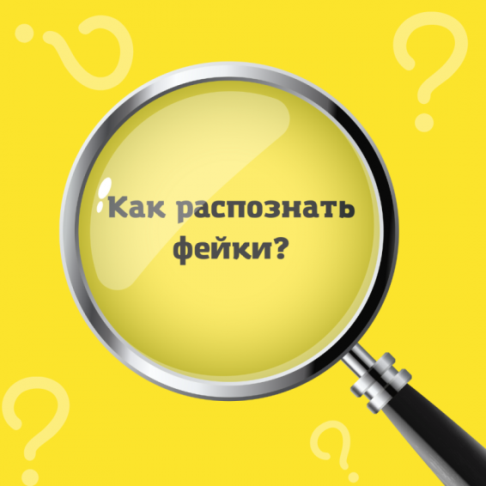 Правила информационной гигиены:- Первое правило – формирование личной информационной культуры, позволяющей адекватно формулировать информационную потребность, искать и находить требуемую информацию во всей совокупности информационных ресурсов, перерабатывать её и создавать качественно новую, создавать и вести индивидуальные информационно-поисковые системы, и главное – оценивать информацию.- Второе правило – стремление к максимуму информации, что обеспечивает большое разнообразие реакций и лучшую адаптацию индивида к внешней среде через информацию. Стремление к максимуму информации включает в себя: максимум полноты информации, максимум качества информации, максимум релевантности.- Третье правило – соблюдение превентивных мер, защищающих от информационных манипуляций в межличностном и дистанционном общении: сокращение контактов с манипулятором, уход от захвата (уход от участия в манипулятивных мероприятиях, развивающихся по сценарию и темпу манипулятора), отсев информационного шума, отключение эмоций, создание контекста, аппеляция к истории вопроса, создание поведенческих альтернатив, опора на здравый смысл и др.К Году народного искусства и нематериального культурного наследия народов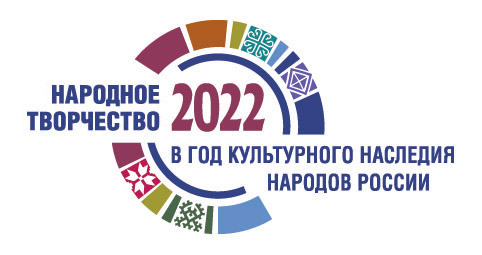 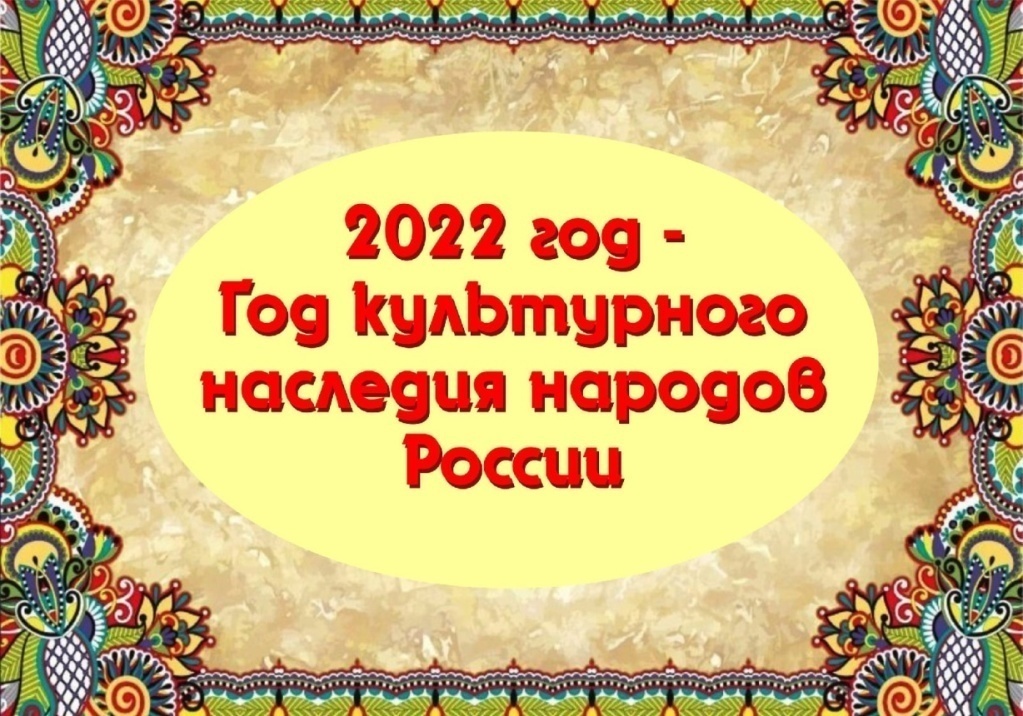 «Работа библиотек по популяризации народной культуры. Фольклорные праздники в библиотеке»Библиографический списокметодических и сценарных материалов из фонда СНИКИВведение30 декабря 2021 года Президент РФ В.В. Путин подписал Указ «О проведении в Российской Федерации Года культурного наследия народов России», где сказано, что «в целях популяризации народного искусства, сохранения культурных традиций, памятников истории и культуры, этнокультурного многообразия, культурной самобытности всех народов и этнических общностей Российской Федерации провести в 2022 году в Российской Федерации Год культурного наследия народов России». Данный указ – очередная забота нашего государства о том, чтобы народы России (а их более 180) не прерывали преемственности поколений, постоянства нравственных идеалов, чтобы не разрушалась вера в идеи добра, красоты и справедливости, для чего следует сохранять и приумножать те достижения, которые входят в понятие «культура» и, следовательно, составляют содержание современной цивилизации.Нематериальное культурное наследие Российской Федерации представляет собой обычаи, формы представления и выражения, навыки, а также связанные с ними инструменты, предметы, артефакты и культурные пространства, признанные сообществами, группами и, в некоторых случаях, отдельными лицами в качестве части их культурного наследия. Нематериальное культурное наследие проявляется в таких областях, как устные традиции, исполнительские искусства, обычаи, обряды, празднества, знания и навыки, связанные с традиционными ремёслами. Виды объектов нематериального культурного наследия включают в себя:Устное народное творчество: сказки, эпические песни, эпические сказания, былины, фольклорная проза.Исполнительские искусства: песенное искусство, танцевальное искусство, музыкально-инструментальное искусство, театральное искусство (народный театр, народный цирк и т.п.), сказительство.Празднично-обрядовая культура: праздники, обряды, ритуалы.Техники и технологии: техники и технологии, связанные с традиционными ремёслами; техники и технологии, связанные с народными музыкальными инструментами; техники и технологии, связанные с традиционным народным костюмом; техники и технологии, связанные с традиционной хозяйственной и бытовой культурой.В помощь работе Службой научной информации по культуре и искусству Национальной библиотеки Республики Дагестан им. Р. Гамзатова были подобраны материалы по данному направлению из фонда СНИКИ. Сельские библиотеки Алтая: проблемы сохранения и развития. Вып.7 / АКУНБ им. В.Я. Шишкова; сост. Л.А. Медведева. – Барнаул, 2004. – С. 54-56. – М-291В сборнике представлен сценарий Вечера русского фольклора «На святки пришли колядки», где представлена тема «Русский народ: обычаи, обряды, предания». Святки – главный зимний праздник в крестьянском календаре, знаменующий собой переход от старого года к новому. Весь святочный период был насыщен разными обрядами и ритуальными действиями.Сборник сценариев народных праздников «Праздничный круговорот». Вып.1 / Мурманский обл. Дом нар. тв-ва. – Мурманск, 2008. – С. 7-24. – Сц-125Сборник содержит сценарий одного из самых любимых народных праздников Рождества Пресвятой Богородицы «Осенины».Праздничный круговорот: сборник сценариев народных праздников. Вып.1 / Мурманский обл. Дом нар. тв-ва. – Мурманск, 2009. – 51 с. – Сц-126Сборник включает сценарий празднования Красной горки «Посиделки на Красную горку» и сценарий игровой программы на Пасхальную неделю «Под звон колоколов». Всему начало – отчий дом: сборник сценариев, посвящённых Году семьи / ГУ РК «Коми респ. метод. центр культ., иск. и нар. тв-ва». – Сыктывкар: ГУ РК «КРМЦКИиНТ», 2009. – С.7-16. – Сц-127В сборнике сценариев представлен Фестиваль традиционных праздников и обрядов «Завалинка» под названием «Вслед за солнышком живём». Домашний праздник: сборник тематических сценариев / Обл. Дворец культ.; сост. Х.С. Юсуфкулова. – Пермь, 2004. – С.5-9. – Сц-25В сборнике представлены сценарии авторов-составителей, участвовавших в областном конкурсе сценариев «Домашний праздник». В частности, сценарий домашнего праздника, посвящённого Яблочному Спасу «Яблочные забавы». «Палитра праздников»: сборник авторских сценариев / Курский обл. Дом нар. тв-ва. – Курск, 2005. – С.41-51. – Сц-68Сборник включает в себя авторские сценарии по итогам областного смотра-конкурса районных организационно-методических служб «От идеи до воплощения». Обращаем ваше внимание на сценарий праздничного гуляния «Русская масленица». Масленица – праздник проводов зимы и встречи весны. Праздники народов Поволжья (осенне-зимний период): метод. матер. / Нац. б-ка им. А.С. Пушкина РМ. – Саранск, 2014. – 37 с. – М-1103Методический материал, посвящённый традиционным народным праздникам осенне-зимнего периода, которые проводятся на территории Республики Мордовия. Это праздники народов Поволжья: мордовские, татарские, чувашские, русские.Библиотека – центр экологической информации города: в поисках перемен / МУК «ЦГБ». – Владимир, 2004. – С. 60-66. – М-324В сборник вошёл сценарий Праздника весеннего равноденствия «Жаворонки весну кличут». Этот обряд справляли 22 марта, в день весеннего солнцеворота. Клубный вестник: информационно-методическое издание. №2 / РДНТ. – Махачкала, 2007. – 86 с. – М-461В издание вошли следующие материалы: «Махачкале – 150 лет!» (Майданы традиционной национальной культуры народов Дагестана); «Звучи, мой пандур!» (Республиканский праздник исполнителей песни на пандуре, посвящённый памяти Махмуда из Кахабросо); «Поэзия народного костюма» (I Республиканский фестиваль национального костюма); «Левашинские истоки» (III районный фестиваль-смотр фольклорных коллективов).Клубный вестник: информационно-методическое издание. №3 / РДНТ. – Махачкала, 2008. – 144 с. – М-631В издании можно ознакомиться с материалами об участии народных коллективов в международных и всероссийских фестивалях и праздниках; о фестивалях, праздниках, конкурсах и смотрах РДНТ.Национальные праздники и обряды малочисленных народов Дагестана / РДНТ. – Махачкала, 2009. – 120 с. – М-737Данный сборник статей издаётся в рамках проекта «Экспедиция по сбору этнографического материала наследия малочисленных народов Дагестана», реализованного по заказу Минкультуры РФ, в соответствии с планом федеральной целевой программы «Культуры России (2006-2011 годы)» на 2009 год. Например, «Свадебные обряды теркеменцев», «Праздник летнего календарного цикла у даргинцев», «Праздник первой борозды «Унса Этай» у ботлихов», «Поэтические особенности русских свадебных песен», «Праздник воды» и др.Клубный вестник: информационно-методическое издание РДНТ (за II полугодие 2009 г.). №2 (№6) / РДНТ. – Махачкала, 2009. – 83 с. – М-736Издание включает информацию об участии народных коллективов в международных и всероссийских фестивалях и праздниках, а также фестивалях, праздниках, конкурсах и смотрах РДНТ. Среди них, VI Международный фестиваль славянской культуры «Славянск-2009»; «Народов Дона дружная семья»; Праздник лакской песни, посвящённый памяти Щазы из Куркли; Республиканский праздник аварской песни «Певцы съезжаются в Ахвах»; Республиканский праздник лезгинской песни и музыки «Самурская осень» и др.Клубный вестник: информационно-методическое издание РДНТ (за I полугодие 2009 г.). №1 (№5) / РДНТ. – Махачкала, 2009. – 102 с. – М-740Издание включает информацию об участии народных коллективов в международных и всероссийских фестивалях и праздниках, а также фестивалях, праздниках, конкурсах и смотрах РДНТ. Например, Республиканский фестиваль «Голос гор» в Левашинском районе; Республиканская выставка женских головных уборов народов Дагестана; Республиканский праздник русской культуры «Масленица»; Детский культурно-спортивный праздник на приз «Сабля Шамиля»; Республиканский фестиваль традиционной культуры и фольклора «Наследие» в Кулинском районе и др.Выставка «Русский угол» / ГБУ РД «Респ. центр рус. яз. и культ.»; сост. Л. Куканова. – Махачкала, 2019. – М-1157Представлена экспозиция «Русский угол», которая служит популяризации русской культуры в Дагестане, стала добрым подспорьем в сохранении культуры русского народа в нашем горном крае.Клубный вестник: информационно-методическое издание. №1 / РДНТ. – Махачкала, 2007. – 75 с. – М-460«Клубный вестник» является печатным изданием РДНТ. В первый выпуск вошли следующие материалы: «Мой Дагестан» (концерт-представление к 70-летию РДНТ); «Широкая масленица» в Дагестане (IV Республиканский праздник проводов зимы); И снова праздник «Яран Сувар» (встреча весны в с. Ахты Ахтынского района); «Радуга талантов» радует детвору (Республиканский фестиваль детского творчества в г. Хасавюрте); «Маска» - Году русского языка (VI Республиканский фестиваль народных театров) и др.Альбом «Куначество» / Мин. по нац. политике РД; авт.-сост. Э.Ш. Исаева. – Махачкала: Изд-во ИП Хайбуллина Ф.Ф. «Типография Вега», 2017. – 100 с. – М-1134Альбом издан по итогам реализации республиканского проекта «Куначество» при поддержке Министерства по национальной политике РД. Проект, направленный на возрождение древней традиции искусственного родства, восстановление норм горского этикета и повышение культуры межнационального общения, способствовал реконструкции добрососедских отношений между муниципальными образованиями с различной этнической и конфессиональной принадлежностью, развитию культурного обмена, популяризации народных традиций и обычаев. «Декоративно-прикладное искусство Дагестана»: Библиограф. указатель / Нац. б-ка РД им. Р. Гамзатова; авт.-сост. П.М. Асадулаева. – Махачкала, 2014. – 156 с. – Б-135Народные художественные промыслы представляют собой яркую палитру самобытного искусства народов Дагестана, дошедшего до нас из глубины веков. В указатель включена литература о народных промыслах и декоративно-прикладном искусстве Дагестана. В издание вошли монографии, книги, сборники, брошюры, альбомы, публикации в периодических изданиях, беседы с известными мастерами декоративно-прикладного искусства, имеющиеся в фонде библиотеки.Навруз-Байрам. Обряд и поэзия встречи весны: метод. пос. / РДНТ; сост. Х.М. Халилов, М.В. Мугадова. – Махачкала, 2006. – 52 с. – Сц-53Наступление весны у народов Дагестана, как у многих народов Кавказа ассоциировалось с наступлением нового года. В пособии рассказывается о празднике и атрибутах его проведения. В приложении приводятся тексты на языках народов Дагестана.«Дарящие людям радость» (опыт деятельности муниципальных учреждений клубного типа в Кизлярском районе) / РДНТ. – Махачкала, 2006. – С. 57-65. – Сц-73В данный выпуск вошёл сценарий массового гуляния «Масленица-кормилица, нынче именинница», подготовленный работниками Центра культуры и досуга Кизлярского района.Познаём. Играем. Отдыхаем: сб. сценариев. Вып. №5 / Ненецкая центр. б-ка; сост. Н.А. Маркова. – Нарьян-Мар, 2007. – С. 3 – Сц-108Сборник включает сценарии мероприятий, подготовленные работниками библиотек округа. Среди них, сценарий празднования всенародного праздника Масленица.«Дарящие людям радость» (опыт деятельности муниципальных учреждений клубного типа в Унцукульском районе) / РДНТ. – Махачкала, 2008. – 115 с. – М-592Сборник состоит из нескольких разделов, которые освещают народные праздники (пора сенокоса, свадьба в Аракани, праздник Первой борозды, обряд вызова дождя и т.д.), промыслы (Унцукульская художественная фабрика), народные коллективы (хореографический ансамбль «Счастье гор», фольклорный ансамбль «Унцукуль» и т.д.) и др. Проект «Кавказский русский костюм. Костюмы русских губерний XVIII-XIX веков» / ГБУ РД «Респ. центр рус. яз. и культ.»; авт. Н. Пашковская. – Махачкала, 2018. – М-1152Республиканский центр русского языка и культуры представил данный проект, подготовленный дизайнером Надеждой Пашковской. Она выступила при работе над проектом в роли исследователя, изучив десятки источников: картин, изображений, архивных фотографий, содержащих информацию об истории, особенностях, изменения русского кавказского костюма.Методические рекомендации по созданию литературных музыкальных кунацких и других «творческих кафе» (для городских округов РД) / РДНТ. – Махачкала, 2016. – 12 с. – М-1121Данные методические рекомендации разработаны в соответствии с поручением Главы РД Р.Г. Абдулатипова о создании литературных музыкальных кунацких и других «творческих» кафе в каждом городском округе Дагестана. Методичка может послужить хорошим подспорьем для организации культурных форм досуга в центрах традиционной культуры народов России.Народы Дагестана. Быт и ремёсла: каталог выставки / Гос. Истор. музей, Даг. гос. объед. истор. и архит. музей, Даг. музей изобр. иск.; сост. Р.Ю. Хаппалаев, П.С. Гамзатова. – Махачкала, 2000. – 72 с. – М-1168Открытие в Государственном Историческом музее выставки «Быт и ремёсла народов Дагестана» для дагестанцев имела особую ценность. Впервые в стенах крупнейшего музея столицы была создана экспозиция, представляющая уникальный регион – самый многочисленный по этническому составу, разнообразный по видам традиционной культуры Дагестан. Дагестан стал более открыт для всей России, стал более известен миру. Материалы по вопросам формирования реестра объектов нематериального культурного наследия народов Республики Дагестан / РДНТ. – Махачкала, 2019. – 170 с. – М-1171Реестр будет представлять собой информационную систему, включающую в себя базу данных объектов нематериального наследия (ОНН). Сборник подготовлен в соответствии с аналогичными методическими рекомендациями ГРДНТ по формированию ОНН. Он содержит описания республиканских объектов ОНН: обрядов, народных праздников и промыслов, а также нормативно-правовые и другие документы, которые станут подспорьем для специалистов муниципальных культурно-досуговых учреждений в формировании локального электронного Реестра ОНН. В структуру сборника входит: Закон РД «Об объектах нематериального культурного наследия РД»; Положение о Едином реестре объектов нематериального культурного наследия РД; Международная конвенция об охране нематериального культурного наследия; Краткий словарь терминов; Форма Анкеты-паспорта ОНН.Обзор журнала «Обсерватория культуры» за 2021 год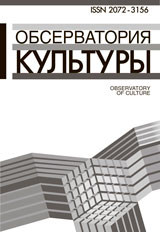 ВведениеСлужба научной информации по культуре и искусству Национальной библиотеки Республики Дагестан им. Р. Гамзатова представляет периодическое издание «Обсерватория культуры: журнал-обозрение». Научный рецензируемый журнал «Обсерватория культуры» издаётся Российской государственной библиотекой с 2004 года. Это издание будет интересно всем, кто занимается историей, теорией и современным состоянием отечественной и зарубежной культуры. «Обсерватория культуры» - единственный из профессиональных журналов, посвящённых проблемам культуры в целом. Журнал предлагает статьи, аналитические обзоры и эссе, портреты и интервью, переводы, рефераты, мозаику культурных событий и многое другое. В 2021 году фонд СНИКИ пополнили шесть выпусков журнала «Обсерватория культуры». Предлагаем вашему вниманию обзор наиболее важных статей. Обзор будет полезен руководящим работникам учреждений культуры, преподавателям и студентам профильных учебных заведений, методистам НБ РД им. Р. Гамзатова и ЦБС муниципальных образований, в задачу которых входит распространение передового опыта в сфере культуры.Надеемся, что представленные в обзоре статьи помогут коллегам – библиотечным работникам – в какой-то мере перестроить свою работу на более эффективный лад и внести коррективы в свою работу с учётом требований времени.Абанкина Т.В., Ксынкина Г.М., Николаенко Е.А. Динамика обеспеченности населения России культурными благами (2000-2019) // Обсерватория культура. – 2021. – Т.18, №1. – С.4-21.Авторы статьи представляют Национальный исследовательский университет «Высшая школа экономики» (г. Москва). Исследование посвящено изучению динамики обеспеченности населения России культурными благами с точки зрения основных функциональных видов в период 2000-2019 гг. и разработке предложений по преодолению сложившихся диспропорций. По каждому функциональному виду (театры, концертные организации и самостоятельные коллективы, музеи, библиотеки, культурно-досуговые учреждения) были отобраны показатели, характеризующие условия и услуги в сфере культуры, которые сопоставлялись с показателями посещаемости и востребованности услуг населением.Выявлено, что динамика обеспеченности населения России культурными благами в указанный период носила неравномерный характер по функциональным видам. Вместе с тем появились диспропорции в виде снижения обеспеченности населения культурными благами и уменьшения возможностей участия в культурной жизни из-за необоснованной оптимизации сети библиотек и культурно-досуговых учреждений. В результате исследования делается вывод, что выявленные негативные тенденции могут быть нивелированы за счёт создания новых центров культурного развития, активного внедрения мобильных форм культурного обслуживания и инклюзивных форм работы с людьми с особыми потребностями, современных цифровых технологий, развития культурно-образовательного туризма, волонтёрства. (Инклюзия – это процесс реального включения в активную жизнь социума людей имеющих трудности в физическом развитии, в том числе с инвалидностью или ментальными особенностями).Обеспечение населения культурными благами и доступность участия в культурной жизни являются ключевыми долгосрочными приоритетами культурной политики России на современном этапе. Запланированные Правительством РФ меры направлены на достижение качественно нового уровня развития инфраструктуры культуры, создание условий для реализации творческого потенциала нации, цифровизацию услуг и формирование информационного пространства в сфере культуры. Повышение обеспеченности населения культурными благами должно приводить к росту посещаемости учреждений культуры, что отвечает как интересам населения, испытывающего потребность в качественном проведении досуга, творческом самовыражении, общении, так и интересам самих учреждений культуры, выполняющих свои социальные функции. Существующие региональные диспропорции в обеспеченности населения библиотечными услугами можно нивелировать за счёт увеличения парка библиобусов.Меры по повышению эффективности бюджетных расходов в сфере культуры привели как к отдельным позитивным сдвигам, так и к диспропорции, выражающейся в снижении обеспеченности населения культурными благами вследствие необоснованной оптимизации сети библиотек и культурно-досуговых учреждений.Сеть учреждений культуры включает в себя 671 театр, 358 концертных организаций и самостоятельных коллективов, 2861 музей, 37033 библиотеки и 42677 КДУ различной ведомственной подчинённости.Сеть библиотек сокращается. Библиотек стало меньше в целом на 25%, в сельской местности – на 26%, снизилось и число библиотек в расчете на 10 тыс. жителей: в целом – на 28%, на селе – на 23%. Соответственно выросло число жителей на одну библиотеку (в целом – на 40%, на селе – на 28%).Показатели, характеризующие востребованности библиотечных услуг, снизились и имеют отрицательную динамику, но не в такой степени, как показатели количества библиотек и их фондов. Так, число посещений муниципальных общедоступных библиотек уменьшилось на 6%, на селе – на 12%, книговыдача – на 12%, в сельской местности – на 18%. Охват населения библиотечным обслуживанием, несмотря на снижение, остаётся достаточно высоким. По муниципальным общедоступным библиотекам он сократился с 41% до 34%, в сельской местности – с 53% до 42 %. Таким образом, масштаб сокращения сети библиотек и библиотечных фондов не соответствует целям государственной политики в области библиотечного дела, а именно созданию условий для всеобщей доступности информации и культурных ценностей на базе универсального комплектования библиотечных фондов. Вишнякова Ю.И. Детские книги периода Великой Отечественной войны в фондах Музея книги Российской государственной библиотеки // Обсерватория культура. – 2021. – Т.18, №1. – С.94-108.В статье старшего научного сотрудника научно-исследовательского отдела редких книг (Музея книги) РГБ предпринята попытка реконструировать и представить коллекцию детских книг, изданных в период Великой Отечественной войны, хранящихся в данном отделе. В процессе проведённого исследования учитывались книги, изданные строго в 1941-1945 годах, включая пограничные года, что наложило отпечаток на тематику и оформление книг как предвоенных, так и послевоенных лет. В фондах НИО редких книг было выявлено 204 экземпляра, которые могут быть объединены в тематическую коллекцию «Детские книги периода Великой Отечественной войны». Такая работа была проведена впервые.Тема Великой Отечественной войны как одного из важнейших событий XX века, нашедшего отражение в книге, всегда присутствует в кругу внимания библиотекарей и историков книги. Война внесла изменения в развитие книгоиздания: многие издательские работники, рабочие типографий, писатели ушли на фронт; произошло снижение уровня выпуска детской литературы; смена тематики изданий в сторону литературы оборонного и патриотического характера; особое внимание уделялось выпуску учебной литературы.Большая часть книг была выпущена в Москве и Ленинграде издательством «Детгиз» - чуть более 130 книг из 204. Среди других городов Советского Союза в коллекции представлена, в том числе, и Махачкала («Учпедгиз» ДАССР). В частности, в отделе редких книг хранится издание стихотворения «Родина» Матвея Львовича Грунина (Махачкала, 1945), подписанное в печать 12 мая 1945 года. По своему оформлению оно представляет контраст с изданиями военного времени – книжка выпущена на белой бумаге, с яркими цветными иллюстрациями. В оформлении книжки принимал участие известный дагестанский художник из Дербента Дмитрий Акиндинович Капаницын.Великая Н.М. Культурное развитие малых и средних городов России как фактор сохранения национальной идентичности // Обсерватория культура. – 2021. – Т.18, №3. – С.240-253.В статье заведующей кафедры социологического факультета Российского государственного гуманитарного университета рассматриваются наиболее значимые проблемы культурного развития малых (до 50 тыс. жителей) и средних (до 100 тыс. жителей) городов России в эпоху глобализации в условиях таких важнейших социальных угроз, как размывание национальной и культурной идентичности, утрата традиционного культурного ландшафта, сокращение культурного капитала.В системе государственного бюджетирования культурная сфера рассматривалась как второстепенная, что привело к закреплению остаточного принципа финансирования культуры в РФ и к деградации культуры, прежде всего, в зонах риска, каковыми являются отдалённые от центра территории – малые и средние города России. Основная цель работы – выявление важнейших направлений культурной политики в малых и средних городах и оценка их эффективности. В рамках исследовательского проекта была изучена законодательная и финансовая база культурной сферы в 26 городах РФ, в том числе и Дербенте (Республика Дагестан).В исследуемых городах (Дербент в их числе) власть в той или иной мере декларирует использование культурно-исторического наследия как ресурса развития: и в городском позиционировании, и в расширении туристических программ.Существенные различия в сфере культурного развития проявляются в разном объёме финансирования и политике региональных властей, муниципалитетов. Дербент входит в третью группу городов, которые, несмотря на значительное историческое и архитектурное наследие, долгие годы полностью зависели от регионального и федерального бюджетов. Программы, хоть в какой-то мере связанные с культурой, были там приняты совсем недавно. Малинецкий Г.Г. Культура, гуманитарное знание и теория самоорганизации // Обсерватория культура. – 2021. – Т.18, №4. – С.340-351.В 1950-х гг. британский физик и писатель Чарльз Сноу писал об увеличении пропасти между гуманитарной и естественно-научной культурами, он видел в этом большую опасность и для самой науки, и для всего человечества. В России к этому добавился кризис гуманитарного знания. Пути преодоления этого кризиса и построение моста между культурами и рассматриваются в статье заведующего отделом Института прикладной математики им. М.В. Келдыша РАН. Образ книги как символа мира и воплощения нашего знания был очень популярен в XVII в. – столетии взлёта науки и технологий. Его начало ознаменовано идеями и открытиями Г. Галилея и Р. Декарта, а окончание – трудами И. Ньютона и Г. Лейбница, предопределившими развитие естественных наук и математики на несколько веков вперёд. Сейчас мы оказались вблизи пределов возможностей и отдельного человека, и целых организаций. Сегодня многие, занимающиеся научной работой, просто не успевают дойти за время своей профессиональной жизни до переднего края современных исследований. Когда доля «дипломированных невежд» превысит некоторый критический уровень, то само развитие нашей цивилизации будет поставлено под вопрос. Автор статьи приводит довольно интересную цитату из Владимира Маяковского: «Будущее не придёт само, Если не примем мер…». Вывод гуманитарного знания в России из кризиса требует серьёзной систематической работы. Однако стоит обратить внимание на несколько первых шагов, которые можно было бы сделать достаточно быстро. Отказ от «цифровых иллюзий» в образовании. Сейчас школьникам и студентам навязывается дистанционное образование, обучение с помощью искусственного интеллекта. Эти технологии направлены на развитие клипового мышления и вытеснение учителя из образовательного пространства. Преподаватели прекрасно представляют, насколько заочная подготовка слабее по сравнению с очным образованием.Возвращение книги в социальное пространство. Сейчас тиражи и уровень большинства книг падают, уменьшается число библиотек. Важно замкнуть обратную связь, вдумчивым читателям нужны глубокие авторы, несущие ценности мира России, а таким авторам – «свои читатели».Осознанность, ответственность, способность к коллективным действиям, противостоящим бюрократии. История показывает, что попытки власти опираться не на граждан, а на бюрократию госаппарата и конформизм масс обречены на неудачу.Доминантой общественного сознания должны стать общее дело и образ желаемого будущего. Для корабля, порт назначения которого неизвестен, нет попутного ветра. Нам нужно осмыслить своё место в мире и на этой основе сформулировать собственную идеологию.Постановка ключевых междисциплинарных и гуманитарных проблем. Это важно сделать в области гуманитарной культуры.Возрождение РАН как организации, занимающейся постановкой ключевых проблем и координацией научных исследований. В настоящее время РАН превращена в клуб заслуженных учёных, лишена институтов и, по сути, оставлена не у дел. Возрождение аспирантуры как института подготовки научных кадров. Огромной ошибкой стало превращение аспирантуры в очередную ступень образования. Ранее её целью была подготовка к самостоятельной научной работе.Куракина И.И. Начальные этапы и истоки становления теории народного искусства // Обсерватория культура. – 2021. – Т.18, №5. – С.538-548.Статья доцента Высшей школы народных искусств (академия) посвящена осмыслению истоков становления и развития теории народного искусства. На основании анализа широкого круга источников автором разработана периодизация становления теории народного искусства. Выделено пять этапов: (начало XVIII в. – 1870-е гг.; 1870 – 1910-е гг.; 1917 – 1930-е гг.; 1930 – 1990-е гг.; 1990 – 2020-е гг.) и дана их краткая характеристика. Народное искусство – значимый пласт национальной духовной и художественной культуры, объединяющий фольклор (обряды, сказки, песни, в т.ч. народная музыка и танец) и традиционные ремёсла. Анализ исторического опыта изучения и собирания образцов народного искусства во всём его многообразии – от устного народного творчества до предметов быта крестьянства – показывает, что период 1870 – 1910-х гг., соответствующий двум первым этапам становления теории народного искусства в данной классификации, стал значимой вехой на пути научного осмысления художественного своеобразия произведений традиционных художественных промыслов. Именно на первом и втором этапах были выработаны следующие постулаты, ставшие определяющими для формирования и развития теории народного искусства в рамках самостоятельного раздела искусствоведения: Народное искусство – составляющая часть художественной культуры страны, имеющая ярко выраженные национальные особенности, отражённые в художественном своеобразии произведений.Произведения народного искусства не только отличаются высоким уровнем технического мастерства их создателей, но являются материальным выражением специфики народного миропонимания.Художественная самобытность произведений народного искусства и традиционных народных промыслов определяется географической принадлежностью региона их бытования.Ярославцева Е.И. Цифровые сети и суггестия в ткани виртуальных коммуникаций // Обсерватория культура. – 2021. – Т.18, №6. – С.586-595.(Суггестия – психологическое воздействие на сознание человека, при котором происходит некритическое восприятие им убеждений и установок).Продолжают оставаться актуальными направления, связанные с развитием цифровых технологий, их влиянием на социально-гуманитарную сферу. В статье старшего научного сотрудника Института философии РАН рассматривается, насколько быстро каждый член общества вовлекается в новый, цифровой формат общения и Hi-tech коммуникаций и как эта практика определяет мировосприятие человека. Важно также поставить вопрос разработки экспертных оценок развития сетей для человека. Важно понять, возможна ли адекватная сложности человека человекоразмерная сеть, и насколько современная социальная среда – человеческая культура – может обогатиться сетевым потенциалом, новыми коммуникациями. Появление новых технологий всегда связано с надеждами решить с их помощью назревшие проблемы в обществе. Необходимо чётко понимать различия человеческих коммуникаций и технических систем как следствия создания человеком инструментов для освоения природы и мира. Современный человек должен не только уметь включать многофункциональное техническое устройство, но и иметь определённый уровень подготовки его использования. Богатство современных мультимедийных цифровых, а также интерактивных и дополненных технологий коммуникаций очень сильно изменило среду современного общения и познакомило человека с парадоксальным ощущением изолированности, даже когда он находится в большой компании. Автор ставит перед читателем следующие вопросы:Загадка виртуального импринтинга и суггестии в практике сетевых коммуникаций человека: современная картина (Импринтинг – это особая форма обучения, во время которой информация запоминается мгновенно и сохраняется на всю жизнь).Проблема современного образования – могут ли Hi-tech устройства и Web/net ресурсы в цифровых каналах коммуникаций заменить традиционный подход в воспитании детей?Является ли интернет культурным капиталом социума и насколько преодолимы риски его сохранения при отсутствии электроэнергии?«Культурная политика в условиях COVID-19: зарубежный и российский опыт»Доклад на курсах повышения квалификации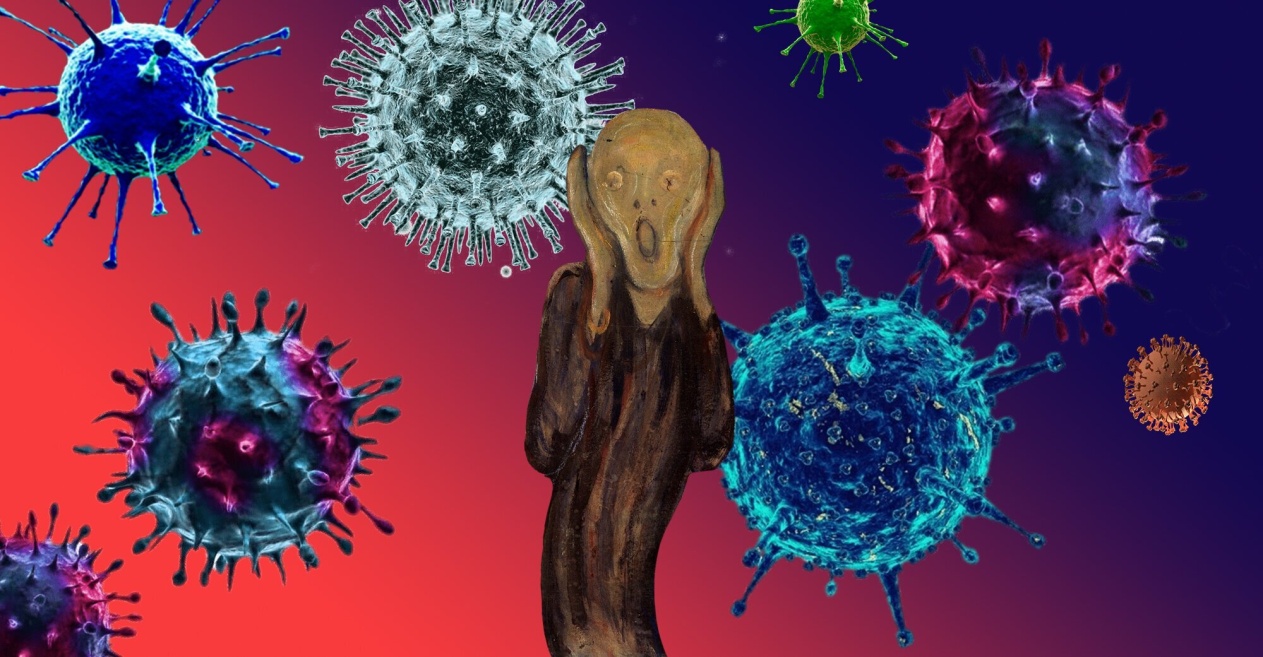 ВступлениеТема моего выступления «Культурная политика в условиях COVID-19: зарубежный и российский опыт». Проанализировать данную тему меня натолкнула статья в последнем номере журнала «Обсерватория культуры» (№4, 2022).В статье Дарьи Леонидовны Морозовой, зам. начальника отдела государственных проектов и программ МК РФ рассматриваются специальные меры поддержки культуры в период пандемии COVID-19 2020-2021 гг. Автор проанализировал мероприятия в России и четырёх крупных европейских странах – Франции, Великобритании, Италии и Германии. Также представлены рекомендации относительно дальнейших направлений экономической политики в сфере культуры.Предлагаю поговорить о нашем недавнем прошлом, а точнее вспомнить события 2020 года, когда вся планета переживала пандемию, вызванную коронавирусом. Никто не застрахован от повторения подобных ситуаций и поэтому имеет смысл проанализировать работу учреждений культуры, библиотек в частности, и отметить, какие формы взаимодействия с потребителями наших услуг появились в то время в работе библиотекарей и как их можно применять сегодня, и развивать в перспективе. Всё это позволит нам оставаться востребованными при любом развитии ситуации.Моё выступление содержит три блока: европейская помощь сектору культуры; антикризисная политика в сфере культуры России и работа Национальной библиотеки РД им. Р. Гамзатова в условиях COVID-19.Сфера культуры в последние два десятилетия переживает непростой период: благодаря многообразию трактовок она то примеряет на себя роль сильного предпринимателя, то интерпретируется как отрасль-реципиент (т.е. получатель), облагодетельствованная государством. Учитывая обозначенную концептуальную неопределённость отношения к отрасли культуры, в том числе недостаточное количество социальных (а не только экономических) индикаторов в государственных программах и планах оценки эффективности сектора госуправления, меры поддержки культуры, предпринимаемые правительствами разных стран в условиях глобальной пандемии, широко дифференцированы и неоднородны.Уровень экономического благосостояния конкретных стран сам по себе не является единственным или решающим фактором реагирования и принятия «изобильных» или «умеренных» мер поддержки культуры. Европейская помощь сектору культурыФранцией был принят двухлетний План восстановления культуры в регионах. В Великобритании объявленная в 2020 г. поддержка культуры, из которой был сформирован Фонд восстановления, стала второй по величине в мире (после Франции) на момент принятия такого решения. В Италии в 2020-2021 гг. принято четыре правовых акта, которые устанавливают целевые направления дополнительной государственной поддержки культуры. В Германии в 2020 г. около 1 млрд евро было выделено в рамках программы «Новый старт Культуры». А в 2021 г. был учреждён Специальный федеральный фонд поддержки культурных мероприятий с финансированием в 2,5 млрд евро. Отдельно стоит отметить активность ряда стран во внедрении ваучера на культурные мероприятия для молодёжи (преимущественно для молодых людей от 18 лет, в России – с 14 лет). Такие ваучеры ввела с 2019 г. в тестовом и с 2021 г. в повсеместном режиме Франция, с 2020 г. – Италия, с 2022 г. – Испания. В период кризиса ваучеры стимулируют спрос на услуги культурных институций и позволяют им легче пережить спад посещаемости. (В России аналог – «Пушкинская карта»).Таким образом, все меры государственной поддержки культуры в рассматриваемых странах Евросоюза можно системно классифицировать по шести категориям:1) государственное финансирование на объём выпадающих доходов или возникающих дополнительных обязательств, в том числе безвозмездное (гранты, субсидии) и возвратное (кредиты, займы);2) поддержка работодателей и работников на рынке труда;3) фискальные механизмы (налоговые каникулы, льготы и вычеты);4) страхование рисков организаторов культурных мероприятий от последствий эпидемиологических ограничений;5) управление горизонтом планирования (рассрочка всех видов платежей, включая арендные и кредитные, право предоставлять потребителям ваучеры со сроком обязательств 1-3 года вместо возврата средств по билетам на перенесённые на неопределённый срок культурные мероприятия);6) стимулирование государством спроса и предложения в отрасли культуры.Антикризисная политика в сфере культуры в РоссииПравительством Российской Федерации культура признана одной из наиболее пострадавших отраслей. В централизованном порядке не принимались специальные пакеты мер, систематизирующие или объединяющие мероприятия в зависимости от прогнозируемых последствий пандемии, однако в отрасли культуры приняты акты и поддержаны инициативы общеотраслевого характера, направленные на некоторые ослабленные сектора, в том числе частные организации. Так, в течение 2020-2021 гг. стартовали новые программы поддержки культуры: гранты Президентского фонда культурных инициатив, проект «Пушкинская карта», субсидии на покрытие экспортных расходов киноотрасли, субсидии для негосударственных цирков и частных театров, выделение средств на модернизацию региональных и муниципальных детских школ искусств, расширение охвата программы «Большие гастроли» за счёт частных театров. Дополнительные средства по действующим и новым видам поддержки культуры за 2020-2021 гг. составили около 27,3 млрд руб. на федеральном уровне, включая 6 млрд руб. на поддержку федеральных учреждений. ВыводыПандемия коронавирусной инфекции нанесла значительный ущерб сфере культуры, вошедшей в перечень отраслей, наиболее пострадавших от неё во многих странах. Комплексный подход обеспечивает успех в скорейшем восстановлении отрасли культуры. Европейские государства с федеративным устройством (Германия) или достаточно расширенными правами регионов в области бюджетного устройства (Италия, Франция) централизованно предоставляли в виде пакетных мер значительную поддержку организациям культуры. В Великобритании следует отметить довольно сильную централизацию в принятии решений о поддержке организаций культуры в провинциях. В России помощь преимущественно выделялась либо на федеральном уровне (федеральным учреждениям), либо в централизованном порядке в рамках общих программ поддержки НКО (некоммерческих организаций) и МСП (малого и среднего предпринимательства) без чёткой секторальной направленности. Представляется, что отраслеобразующие документы, такие как «Стратегия развития культурной политики» (принята в 2016 г.), «Концепция развития концертной деятельности», «Проекты концепций развития отечественного кинематографа, театрального дела до 2030 г.» должны быть пересмотрены с учётом междисциплинарных подходов и с поправкой на кризисные явления в национальной экономике.Работа Национальной библиотеки РД им. Р. Гамзатова в условиях COVID-19Прекратив принимать пользователей в своих помещениях, Национальная библиотека продолжила обслуживание в дистанционном режиме, через свой официальный сайт, аккаунты социальных сетей, канал YouTube. Пошла перестройка на виртуальный формат работы. Всего в 2020 г. было зарегистрировано 42 287 посещений веб-сайта библиотеки. В период самоизоляции библиотека предоставила пользователям право удалённого доступа ко всем документам из своей электронной библиотеки. Используя собственную электронную библиотеку и библиотеку «Литрес» был запущен проект «Мобильная библиотека». У главного входа в библиотеку были размещены стенды с корешками книг, отмеченными QR-кодами с возможностью для свободного скачивания на смартфон или планшет для работы с ними оффлайн.⠀ На стендах были представлены книги известных классиков дагестанской, русской и зарубежной литературы. Также были доступны научные труды, очерки, книги исследователей, путешественников, отчёты научных экспедиций конца XIX начала XX веков для тех, кто занимается изучением истории и культуры родного края.Организуя просветительскую работу в дистанционном формате, библиотекари уделяли большое внимание образовательным потребностям своих пользователей, особенно детского и юношеского возраста, развитию их читательской и информационной культуры. На сайте были размещены информационные подборки: «Не выходи из комнаты: как провести время интересно и с пользой»; «Что посмотреть и почитать с детьми», «Не только почитать», «Пишите и публикуйте» и др.Социокультурная деятельность библиотеки в дистанционном режиме была также разнообразна, как и непосредственно в помещении библиотеки. Среди библиотечных мероприятий просветительского и культурно-досугового характера можно было увидеть видеозаписи проведённых литературных композиций; видеоролики, выложенные на страницах библиотечного сайта и аккаунтов социальных сетей, библиотечного каналах YouTube. Кроме видеозаписей мероприятий библиотека размещала на сайте видеоэкскурсию по собственному зданию, мультимедийные ресурсы и др.Национальная библиотека не только создавала новые информационные веб-ресурсы, но и проводила онлайн-мероприятия, посвящённые юбилейным датам, участвовала в различных всероссийских акциях. Библиотекой для дистанционного обслуживания в условиях пандемии и самоизоляции использовались такие способы раскрытия библиотечных фондов как: создание и размещение на сайтах и социальных сетях виртуальных выставок и видео-презентаций. Среди них: выставка-презентация книги «”Джунгли Африки” в Дагестане», видео-презетации «Ретропериодика. Читаем заново», «Спасённые шедевры. О музеях в годы Великой Отечественной войны» и др.В рамках юбилея Великой Победы полностью в онлайн-формате были проведены «Библионочь-2020», марафон чтения «Литература Победы». Во время «Библионочи-2020» был организован всероссийский марафон «75 слов Победы», для участия в котором были представлены видеоролики с рассказами о родственниках, переживших войну, с чтением отрывков из произведений военных лет. Марафон чтения «Литература Победы» предоставил желающим участие во флешмобе в социальных сетях, где участники в прямом эфире читали своё любимое литературное произведение про войну. Библиотека приняла участие во Всероссийском челлендже «Русские Рифмы» – масштабном онлайн-флешмобе, посвящённом празднованию Дня России, предоставив участникам возможность прочитать стихи или отрывки из знаменитых произведений классиков русской литературы. Участникам необходимо было записать на видео своё прочтение отрывка стихотворения и опубликовать видеоролик в социальных сетях с хэштегом #РусскиеРифмы. К юбилею великого русского поэта С. Есенина библиотека выступила организатором акции «Читаем вслух Сергея Есенина».Проекты Национальной библиотеки также были переведены в онлайн режим: в проекте «Национальное достояние республики» прошла встреча с Героем России Загидом Загидовым; в проекте «Профессионал» прошли встречи с народным художником Амирханом Магомедовым, с профессором философских наук Асият Бутаевой. К Общероссийскому дню библиотек публиковались видеооткрытки с поздравлениями от друзей и пользователей библиотеки.Памяти Расула Гамзатова состоялась видеоконференция «Белые журавли», организованная совместно со страноведческим информационно-образовательным центром библиотеки №12 им. Г.Н. Троепольского г. Воронежа.СодержаниеОт составителя ………………………………………………………………. 3«Роль библиотеки в эпоху fake news» (Методические рекомендации) …. 4«Работа библиотек по популяризации народной культуры. Фольклорные праздники в библиотеке» (Библиографический список методических и сценарных материалов из фонда СНИКИ) ………………………………..… 10Обзор журнала «Обсерватория культуры» за 2021 год …………………. 18«Культурная политика в условиях COVID-19: зарубежный и российский опыт» (Доклад на курсах повышения квалификации) ………………………………….…………………………………………...…. 27